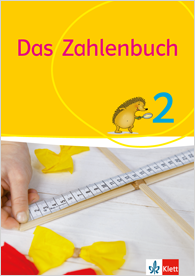 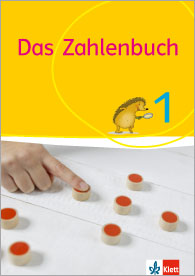 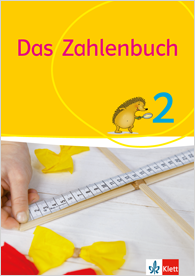 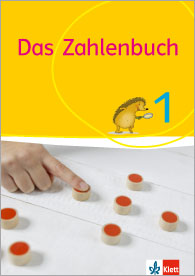 Das ZahlenbuchFachbezogene Festlegungen zum Schulinternen Curriculum Mathematik Jahrgangsstufe 1/2Das Zahlenbuch 1, Das Zahlenbuch 2Leitidee L3: Raum und Form: Geometrische ObjekteNiveaustufe ASeiten im SB 1Niveaustufe BSeiten im SB 2Inhaltsbezogene mathematische StandardsGeometrische Objekte und ihre Eigenschaften beschreiben:geometrische Objekte in der Umwelt wiedererkennen Beziehungen zwischen geometrischen Objekten beschreiben:Lagebeziehungen von realen Objekten im Raum beschreiben Geometrische Objekte darstellenausgewählte Körperformen und ebene Figuren nachfahren 34, 35126, 12750, 51, 72, 73 Geometrische Objekte und ihre Eigenschaften beschreiben:ausgewählte geometrische Objekte unterscheiden Beziehungen zwischen geometrischen Objekten beschreiben:Lagebeziehungen zwischen geometrischen Objekten beschreiben Geometrische Objekte darstellenausgewählte geometrische Objekte herstellen und zeichnen 22, 23, 52, 5311323, 52, 53Konkretisierung der Themen und InhalteGeometrische Objekte und ihre Eigenschaften beschreiben:Wiedererkennen von realen Objekten in der Umwelt, die wie ein Würfel, ein Quader, eine Kugel aussehen (A)Wiedererkennen und Benennen der ebenen geometrischen Grundformen Viereck, Kreis und Dreieck (A)Beziehungen zwischen geometrischen Objekten beschreiben:Unterscheiden und Benennen der räumlichen Lage von Objekten mit Präpositionen (z.B. auf, in, am, vor, neben) (A)Geometrische Objekte darstellenKneten von Körperformen (A)Nachfahren von Linien in geometrischen Grundformen (A)Falten und Schneiden von Dreiecken und Vierecken (A)Auslegen von strukturierten Figuren (A)SB2: 2234, 35, 50SB2: 112, 113SB2: 2350, 51, 72, 7352, 5370, 71 Geometrische Objekte und ihre Eigenschaften beschreiben:Erkennen, Bennen und Beschreiben geometrischer Objekte (Kugel, Würfel, Quader sowie Dreieck, Viereck, Quadrat, Rechteck, Kreis) in der Umwelt und am Modell unter Nennung einzelner Merkmale Erkennen und Benennen von Ecken, Kanten, Seiten, Strecken und Punkten und deren Nutzung zur Beschreibung von geometrischen Objekten Erkenn von rechten Winkeln (z.B. mithilfe von Faltwinkeln) Erkennen von spiegelsymmetrischen Figuren durch Falten und Spiegeln Beziehungen zwischen geometrischen Objekten beschreiben:Beschreibung von Lagebeziehungen von Objekten (auch unter Verwendungen von „links von „, „recht von“, „innen“, „außen“, „zwischen“) Beschreiben von Körpern mithilfe ihrer Begrenzungsflächen Geometrische Objekte darstellenHerstellen und Ergänzen von Würfelbauten Formen, Bauen, Falten von Körpern aus verschiedenen Materialien Legen, Zerlegen, Auslegen, Zusammensetzen, Falten, Schneiden, Spannen, Drucken ebener Figuren Zeichnen ebener Figuren frei Hand und mithilfe von Zeichengeräten (Lineal, Geodreieck, Schablone) überwiegend auf Rasterpapier Ergänzen von ebenen Figuren zu achsensymmetrischen Figuren durch Zeichnen (auf Rasterpapier), Legen und Drucken 2223140112, 1132324, 252352, 5353141Prozessbezogene mathematische StandardsMathematisch argumentieren (K1):Zusammenhänge und Strukturen erkennen und Vermutungen zu mathematischen Situationen aufstellenFehler erkennen, beschreiben und korrigierenMathematisch argumentieren (K1):Zusammenhänge und Strukturen erkennen und Vermutungen zu mathematischen Situationen aufstellenFehler erkennen, beschreiben und korrigierenProzessbezogene mathematische StandardsMathematische Darstellungen verwenden (K4):Darstellungen zielgerichtet veränderneine Darstellung in eine andere übertragenMathematische Darstellungen verwenden (K4):Darstellungen zielgerichtet veränderneine Darstellung in eine andere übertragenProzessbezogene mathematische StandardsMathematisch kommunizieren (K6):mathematische Fachbegriffe und Zeichen bei der Beschreibung und Dokumentation von Lösungswegen sachgerecht verwendenAufgaben gemeinsam bearbeitenMathematisch kommunizieren (K6):mathematische Fachbegriffe und Zeichen bei der Beschreibung und Dokumentation von Lösungswegen sachgerecht verwendenAufgaben gemeinsam bearbeitenBezüge zu den BasiscurriculaSprachbildung:Bezüge zu den BasiscurriculaMedienbildung:Bezüge zu übergreifenden ThemenFächerverbindende BezügeFormat der LeistungsbewertungZeitlicher Rahmen